Приложение № 1  к положению о проведенииI Открытого фестиваля «Народные традиции»З А Я В К А(название учреждения культуры)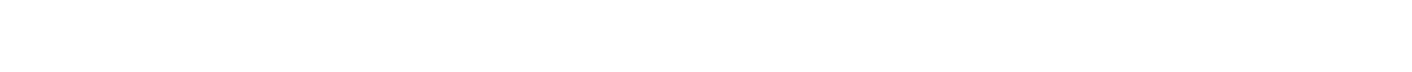 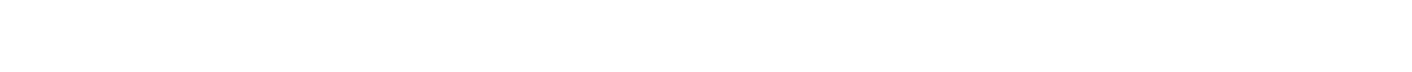 (название коллектива, дата создания)Руководитель	_ 	(должность, Ф.И.О., контактный телефон)Количество направляемых на фестиваль участников 	(список коллектива на отдельном листе А – 4)Номинация	 	(Народный хор. Вокальный ансамбль народного жанра. Фольклорный ансамбль.)Возрастная группа 	Программа: название произведения	1.2. Ф.И.О. 	(концертмейстер, аккомпаниатор)Использование фонограммы на МD или CD  	Необходимый реквизит 	Дата подачи заявки 	Руководитель учреждения:Подпись (Расшифровка подписи)